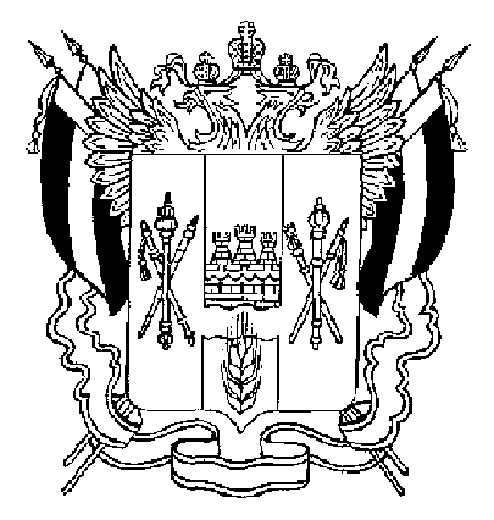 ТЕРРИТОРИАЛЬНАЯ  ИЗБИРАТЕЛЬНАЯ  КОМИССИЯ АКСАЙСКОГО  РАЙОНА  РОСТОВСКОЙ  ОБЛАСТИПОСТАНОВЛЕНИЕ19 марта 2018 г.										№ 99-2г. АксайОб итогах голосования на выборах Президента Российской Федерации 18 марта 2018 года на территории Аксайского района Ростовской областиНа основании данных первых экземпляров протоколов участковых избирательных комиссий об итогах голосования на выборах Президента Российской Федерации 18 марта 2018 года на избирательных участках, образованных на территории Аксайского района, Территориальная избирательная комиссия Аксайского района Ростовской области установила, что в голосовании на соответствующей территории приняли участие 60 279 избирателей.Голоса избирателей, поданные за зарегистрированных кандидатов, распределились следующим образом:БАБУРИН Сергей Николаевич		- 297 голосов;ГРУДИНИН Павел Николаевич		- 6286 голосов;ЖИРИНОВСКИЙ Владимир Вольфович	- 2601 голосов;ПУТИН Владимир Владимирович		- 49069 голосов;СОБЧАК Ксения Анатольевна		- 597 голосов;СУРАЙКИН Максим Александрович	- 324 голоса;ТИТОВ Борис Юрьевич			- 324 голосов;ЯВЛИНСКИЙ Григорий Алексеевич	- 263 голоса.На основании статей 21, 74 Федерального закона от 10.01.2003 
№ 19-ФЗ «О выборах Президента Российской Федерации»Территориальная избирательная комиссия Аксайского района Ростовской области ПОСТАНОВЛЯЕТ:Утвердить протокол и сводную таблицу Территориальной избирательной комиссии Аксайского района Ростовской области об итогах голосования на выборах Президента Российской Федерации 18 марта 2018 года на территории Аксайского района Ростовской области.Направить настоящее постановление в общественно-политическую газету Аксайского района «Победа».Председатель комиссии				А.А. МалинниковаСекретарь комиссии					И.Г. Колиуш